Chinese test 2 format and instructions.  It will be tested on 11/2 (Monday).姓名：____________________          _______月  ________ 日   星期_________________(I will help all students to do name and date)For the answers about the test, you can review 11-30 numbers on quizlet （named as Chinese test 2）, review words list : 爸爸，妈妈，弟弟，我，你，里，在，山，火，几，不。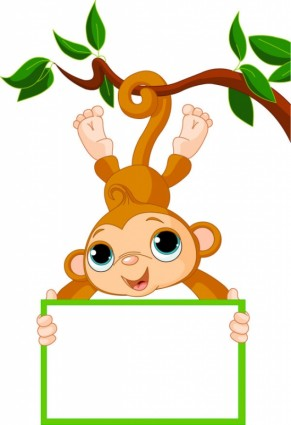 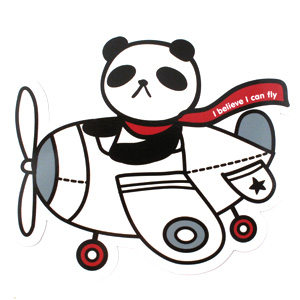 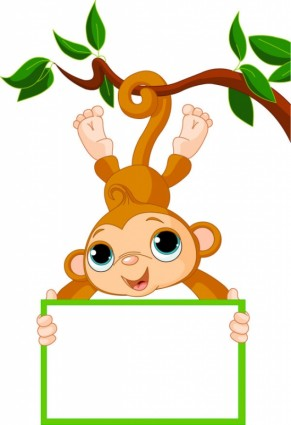 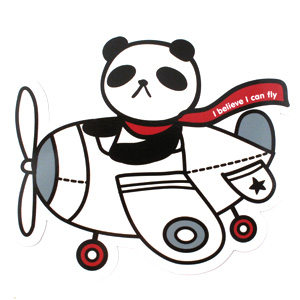           听      圈 (circle what the teacher said， for example, if I say “五”for the first questions, students will circle “(2) 我”)                    写    号    码(write the number for character, for example, if I say “number 1”is “坐, students will write “1”on the left side box of “妈妈”。)                    写    号    码(write the number for character, for example, if I say “number 1”is “坐, students will write “1”on the left side box of “妈妈”。)                    写    号    码(write the number for character, for example, if I say “number 1”is “坐, students will write “1”on the left side box of “妈妈”。)                    写    号    码(write the number for character, for example, if I say “number 1”is “坐, students will write “1”on the left side box of “妈妈”。)           填     空 (fill character in the blank)   word bank will be provided like this:   坐， 里，几，二，students will choose one correct character to each question)1. (1) 不  (2) 我   (3) 在2.  (1) 人  (2) 八   (3) 几3. (1) 几  (2) 九   (3) 坐4. (1) 你  (2) 妈   (3) 火   1妈妈山你_________岁 ？________下。一在哪___________?1. (1) 不  (2) 我   (3) 在2.  (1) 人  (2) 八   (3) 几3. (1) 几  (2) 九   (3) 坐4. (1) 你  (2) 妈   (3) 火   弟弟   上你_________岁 ？________下。一在哪___________?1. (1) 不  (2) 我   (3) 在2.  (1) 人  (2) 八   (3) 几3. (1) 几  (2) 九   (3) 坐4. (1) 你  (2) 妈   (3) 火   爸爸里你_________岁 ？________下。一在哪___________?1. (1) 不  (2) 我   (3) 在2.  (1) 人  (2) 八   (3) 几3. (1) 几  (2) 九   (3) 坐4. (1) 你  (2) 妈   (3) 火   火在你_________岁 ？________下。一在哪___________?